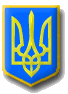 ЛИТОВЕЗЬКА    СІЛЬСЬКА РАДАВОЛИНСЬКА ОБЛАСТЬ, ІВАНИЧІВСЬКИЙ     РАЙОНЧетверта сесія восьмого  скликанняРІШЕННЯВід  23 грудня  2020 року                 с.Литовеж                                     №4/15Про затвердження програми  «Програма національно-патріотичного виховання дітей та молоді Литовезької сільської ради на  2021-2025 рік»     Відповідно до пункту 22 частини першої статті 26 Закону України «Про місцеве самоврядування в Україні», Законів України «Про освіту», Указу Президента України від 13 жовтня 2015 року № 580/2015 «Про Стратегію національно-патріотичного виховання», Постанови Верховної Ради України від 12 травня 2015 року № 373-VIII «Про вшанування героїв АТО та вдосконалення національно-патріотичного виховання дітей та молоді», наказу Міністерства освіти і науки України від 16 червня 2015 року №641 «Про затвердження Концепції національно-патріотичного виховання дітей і молоді, заходів щодо реалізації Концепції національно-патріотичного виховання дітей і молоді та методичних рекомендацій щодо національно-патріотичного виховання у загальноосвітніх навчальних закладах», Литовезька сільська рада:ВИРІШИЛА:1.Затвердити  програму «Програма національно-патріотичного виховання дітей та молоді Литовезької сільської ради на 2021-2025 роки» (далі – Програма додається).2.Контроль за виконанням данного рішення покласти на постійну комісію з питань освіти, фізичного виховання, культури, охорони здоровя, соціальної політики, регламенту та депутатської етики.Сільський голова                                                                            О.Касянчук